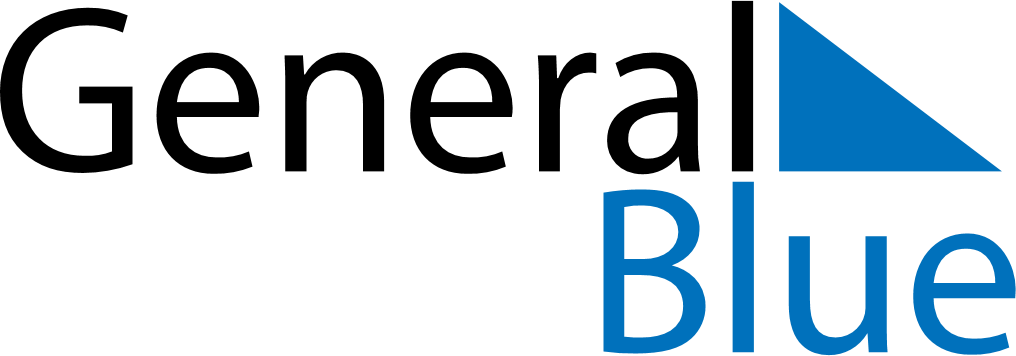 December 2021December 2021December 2021December 2021FinlandFinlandFinlandSundayMondayTuesdayWednesdayThursdayFridayFridaySaturday1233456789101011Independence Day12131415161717181920212223242425Christmas EveChristmas EveChristmas Day26272829303131Boxing DayNew Year’s EveNew Year’s Eve